23 ноября 2022 годаПостановление  № 11/1572О внесении изменений в постановление администрации городского округа «Вуктыл» от 15 октября 2020 года № 10/1209 «Об утверждении муниципальной программы городского округа «Вуктыл» «Обеспечение охраны общественного порядка и профилактики правонарушений»В соответствии с Бюджетным кодексом Российской Федерации, решением Совета городского округа «Вуктыл»  от 08 декабря 2021 года № 90 «О бюджете муниципального образования городского округа «Вуктыл» на 2022 год и плановый период 2023 и 2024 годов», постановлением администрации городского округа «Вуктыл» от 03 октября 2016 года № 10/509 «Об утверждении Порядка принятия решений о разработке муниципальных программ городского округа «Вуктыл», их формирования и реализации»  администрация городского округа «Вуктыл» постановляет:1. Внести в постановление администрации городского округа «Вуктыл» от 15 октября 2020 года № 10/1209 «Об утверждении муниципальной программы городского округа «Вуктыл» «Обеспечение охраны общественного порядка и профилактики правонарушений» изменения согласно приложению.2. Настоящее постановление подлежит опубликованию (обнародованию).3. Заведующему организационным отделом администрации городского округа «Вуктыл» Ивановой Ю.В. обеспечить исполнение настоящего постановления.4. Контроль за исполнением настоящего постановления оставляю за собой.Глава муниципального  образования городского  округа «Вуктыл» - руководительадминистрации  городского  округа «Вуктыл»                                                     Г.Р. Идрисова                                                                                                                                                                                                                                                                                                                 ПРИЛОЖЕНИЕ                                                                                                  к постановлению администрации                                                                                                       городского округа «Вуктыл»                                                                                     от 23 ноября 2022 г. № 11/1572Изменения,вносимые в постановление администрации городского округа «Вуктыл»от 15 октября 2020 года № 10/1209 «Об утверждении муниципальной программы городского округа «Вуктыл» «Обеспечение охраны общественного порядка и профилактики правонарушений»В постановлении администрации городского «Вуктыл» от 15 октября 2020 года                     № 10/1209 «Об утверждении муниципальной программы городского округа «Вуктыл» «Обеспечение охраны общественного порядка и профилактики правонарушений»:в муниципальной программе городского округа «Вуктыл» «Обеспечение охраны общественного порядка и профилактики правонарушений», утвержденной постановлением (приложение) (далее – муниципальная программа):	1) строку «Объемы финансирования муниципальной программы» таблицы № 1 изложить  в следующей редакции:«	»;	2) строку «Объемы финансирования подпрограммы 2» таблицы № 2 изложить  в следующей редакции:«           »;	3) позицию 1 таблицы № 5 изложить в следующей редакции:«	»;	4) в таблице № 6: 		а) позицию 1 изложить в следующей редакции:«   »;5) в таблице № 7:а) позицию 1 изложить в следующей редакции:« ».«ВУКТЫЛ»  КАР КЫТШСА  АДМИНИСТРАЦИЯ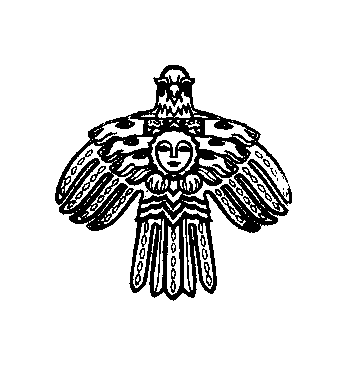 АДМИНИСТРАЦИЯ ГОРОДСКОГО ОКРУГА «ВУКТЫЛ» Объемы финансирования муниципальной программыОбщий объем финансирования муниципальной программы  в 2021 – 2025 годах составит –  12 087 734,14 рубля, в том числе: за счет средств бюджета муниципального образования городского округа (далее – МО ГО) «Вуктыл»  -  6 902 356,55  рублей; за счет средств республиканского бюджета Республики Коми (далее РК РБ) – 5 185 377,59 рублей;за счет средств федерального бюджета Российской Федерации (далее ФБ РФ) — 0,00 рублей, в том числе:по годам реализации:2021 г. – 3 506 703,68 рубля, в том числе:за счет средств бюджета МО ГО «Вуктыл» -  1 419 654,95 рубля; за счет средств РБ РК — 2 087 048,73 рублей;за счет средств ФБ РФ — 0,00 рублей;2022 г. – 4 222 567,28 рублей, в том числе: за счет средств бюджета МО ГО «Вуктыл» - 2 102 438,42 рублей; за счет средств РБ РК – 2 120 128,86 рублей;за счет средств ФБ РФ — 0,00 рублей;2023 г. – 2 179 231,59 рубль, в том числе:за счет средств бюджета МО ГО «Вуктыл» - 1 690 131,59 рубль; за счет средств РБ РК – 489 100,00 рублей;за счет средств ФБ РФ — 0,00 рублей;2024 г. – 2 179 231,59 рубль, в том числе:за счет средств бюджета МО ГО «Вуктыл» - 1 690 131,59 рубль;за счет средств РБ РК – 489 100,00 рублей;за счет средств ФБ РФ — 0,00 рублей;2025 г. – 0,00 рублей, в том числе:за счет средств бюджета МО ГО «Вуктыл» - 0,00 рублей;за счет средств РБ РК - 0,00 рублей;за счет средств ФБ РФ — 0,00 рублейОбъемы финансирования подпрограммы 2         Общий    объем    финансирования   подпрограммы   2   в  2021 - 2025 годах составит -  11 514 968,14 рубля, в том числе: за счет средств бюджета  МО ГО  «Вуктыл»  - 6 329 590,55 рублей; за счет средств РБ РК — 5 185 377,59 рублей;за счет средств ФБ РФ – 0,00 рублей,  в том числе:по годам реализации:2021 г. –  3 383 937,68 рублей, в том числе:за счет средств бюджета МО ГО «Вуктыл» -  1 296 888,95 рублей;за счет средств РБ РК — 2 087 048,73 рублей;за счет средств ФБ РФ – 0,00 рублей;2022 г. – 4 072 567,28 рублей, в том числе: за счет средств бюджета МО ГО «Вуктыл» - 1 952 438,42 рублей; за счет средств РБ РК — 2 120 128,86 рублей;за счет средств ФБ РФ – 0,00 рублей;2023 г. – 2 029 231,59 рубль, в том числе: за счет средств бюджета МО ГО «Вуктыл» - 1 540 131,59 рубль;за счет средств РБ РК — 489 100,00 рублей;за счет средств ФБ РФ – 0,00 рублей;2024 г. – 2 029 231,59 рубль, в том числе: за счет средств бюджета МО ГО «Вуктыл» - 1 540 131,59 рубль;за счет средств РБ РК — 489 100,00 рублей; за счет средств ФБ РФ – 0,00 рублей;2025 г. – 0,00 рублей, в том числе:за счет средств бюджета МО ГО «Вуктыл» - 0,00 рублей;за счет средств РБ РК - 0,00 рублей;за счет средств ФБ РФ – 0,00 рублей1.Основное мероприятие2.2. Организация  и выполнение мероприятий по обеспечению антитеррористической защищенности  учреждений и мест (объектов) массового пребывания людей городского округа  «Вуктыл» в соответствии с нормативными актами  Правительства Российской ФедерацииСубсидия в рамках соглашения на укрепление материально-технической базы муниципальных учреждений сферы культурыПовышение комплексной безопасностируб.55 348,731 631 028,860,000,001.Муниципальная
программа«Обеспечение охраны общественного порядка и профилактики правонарушений»Всего12 087 734,143 506 703,684 222 567,282 179 231,592 179 231,590,001.Муниципальная
программа«Обеспечение охраны общественного порядка и профилактики правонарушений»Ответственный исполнитель –  Орг.отдел 0,000,000,000,000,000,001.Муниципальная
программа«Обеспечение охраны общественного порядка и профилактики правонарушений»Соисполнители12 087 734,143 506 703,684 222 567,282 179 231,592 179 231,590,001.Муниципальная
программа«Обеспечение охраны общественного порядка и профилактики правонарушений»ГОиЧС570 000,00120 000,00150 000,00150 000,00150 000,000,001.Муниципальная
программа«Обеспечение охраны общественного порядка и профилактики правонарушений»ОКиНП2 437 737,74258 815,682 066 922,06 56 000,0056 000,000,001.Муниципальная
программа«Обеспечение охраны общественного порядка и профилактики правонарушений»СПРиТ0,000,000,000,000,000,001.Муниципальная
программа«Обеспечение охраны общественного порядка и профилактики правонарушений»УО7 658 395,502 802 706,681 686 799,921 584 444,451 584 444,450,001.Муниципальная
программа«Обеспечение охраны общественного порядка и профилактики правонарушений»ФО837 030,08162 409,58224 873,50224 873,50224 873,500,001.Муниципальная
программа«Обеспечение охраны общественного порядка и профилактики правонарушений»МКУ «АХО»210 000,0070 000,000,0070 000,0070 000,000,001.Муниципальная
программа«Обеспечение охраны общественного порядка и профилактики правонарушений»МБУ «Локомотив»374 570,8292 771,7493 971,8093 913,6493 913,640,001.Муниципальная
программа«Обеспечение охраны общественного порядка и профилактики правонарушений»ОГиДХ0,000,000,000,000,000,00»;         б) позицию 14 изложить в следующей редакции:«»;         б) позицию 14 изложить в следующей редакции:«»;         б) позицию 14 изложить в следующей редакции:«»;         б) позицию 14 изложить в следующей редакции:«»;         б) позицию 14 изложить в следующей редакции:«»;         б) позицию 14 изложить в следующей редакции:«»;         б) позицию 14 изложить в следующей редакции:«»;         б) позицию 14 изложить в следующей редакции:«»;         б) позицию 14 изложить в следующей редакции:«»;         б) позицию 14 изложить в следующей редакции:«14.Подпрограмма  2«Профилактика терроризма и экстремизма»Всего11 514 968,143 383 937,684 072 567,282 029 231,592 029 231,590,0014.Подпрограмма  2«Профилактика терроризма и экстремизма»ГОиЧС  0,000,000,000,000,000,0014.Подпрограмма  2«Профилактика терроризма и экстремизма»ОКиНП 2 437 737,74258 815,682 066 922,0656 000,0056 000,000,0014.Подпрограмма  2«Профилактика терроризма и экстремизма»ФО837 030,08162 409,58224 873,50224 873,50224 873,500,0014.Подпрограмма  2«Профилактика терроризма и экстремизма»МКУ «АХО»210 000,0070 000,000,0070 000,0070 000,000,0014.Подпрограмма  2«Профилактика терроризма и экстремизма»МБУ «Локомотив»374 570,8292 771,7493 971,8093 913,6493 913,640,0014.Подпрограмма  2«Профилактика терроризма и экстремизма»УО7 655 629,502 799 940,681 686 799,921 584 444,451 584 444,450,00»;         в) позиции 21, 22 изложить в следующей редакции:«»;         в) позиции 21, 22 изложить в следующей редакции:«»;         в) позиции 21, 22 изложить в следующей редакции:«»;         в) позиции 21, 22 изложить в следующей редакции:«»;         в) позиции 21, 22 изложить в следующей редакции:«»;         в) позиции 21, 22 изложить в следующей редакции:«»;         в) позиции 21, 22 изложить в следующей редакции:«»;         в) позиции 21, 22 изложить в следующей редакции:«»;         в) позиции 21, 22 изложить в следующей редакции:«»;         в) позиции 21, 22 изложить в следующей редакции:«21.Основное мероприятие 2.1.Содержание  систем антитеррористической защищенности  учреждений и объектов  массового пребываниялюдейВсего4 927 016,09755 269,161 488 172,651 341 787,141 341 787,140,0021.Основное мероприятие 2.1.Содержание  систем антитеррористической защищенности  учреждений и объектов  массового пребываниялюдейОКиНП 486 388,83168 466,95205 921,8856 000,0056 000,000,0021.Основное мероприятие 2.1.Содержание  систем антитеррористической защищенности  учреждений и объектов  массового пребываниялюдейФО674 620,500,00224 873,50224 873,50224 873,500,0021.Основное мероприятие 2.1.Содержание  систем антитеррористической защищенности  учреждений и объектов  массового пребываниялюдейМКУ «АХО»210 000,0070 000,000,0070 000,0070 000,000,0021.Основное мероприятие 2.1.Содержание  систем антитеррористической защищенности  учреждений и объектов  массового пребываниялюдейМБУ «Локомотив»374 570,8292 771,7493 971,80 93 913,6493 913,640,0021.Основное мероприятие 2.1.Содержание  систем антитеррористической защищенности  учреждений и объектов  массового пребываниялюдейУО3 181 435,94424 030,47963 405,47897 000,00897 000,000,0022.Основное мероприятие 2.2.Организация  и выполнение мероприятий  по обеспечению антитеррористической защищенности  учреждений и мест (объектов)  массового пребывания  людей городского округа  «Вуктыл» в соответствии с нормативными актами  Правительства Российской  Федерации  Всего2 700 174,25371 224,072 040 950,18144 000,00144 000,000,0022.Основное мероприятие 2.2.Организация  и выполнение мероприятий  по обеспечению антитеррористической защищенности  учреждений и мест (объектов)  массового пребывания  людей городского округа  «Вуктыл» в соответствии с нормативными актами  Правительства Российской  Федерации  ОКиНП 1 951 348,9190 348,731 861 000,180,000,000,0022.Основное мероприятие 2.2.Организация  и выполнение мероприятий  по обеспечению антитеррористической защищенности  учреждений и мест (объектов)  массового пребывания  людей городского округа  «Вуктыл» в соответствии с нормативными актами  Правительства Российской  Федерации  МКУ «АХО»0,000,000,000,000,000,0022.Основное мероприятие 2.2.Организация  и выполнение мероприятий  по обеспечению антитеррористической защищенности  учреждений и мест (объектов)  массового пребывания  людей городского округа  «Вуктыл» в соответствии с нормативными актами  Правительства Российской  Федерации  МБУ «Локомотив»0,000,000,000,000,000,0022.Основное мероприятие 2.2.Организация  и выполнение мероприятий  по обеспечению антитеррористической защищенности  учреждений и мест (объектов)  массового пребывания  людей городского округа  «Вуктыл» в соответствии с нормативными актами  Правительства Российской  Федерации  ФО162 409,58162 409,580,000,000,000,0022.Основное мероприятие 2.2.Организация  и выполнение мероприятий  по обеспечению антитеррористической защищенности  учреждений и мест (объектов)  массового пребывания  людей городского округа  «Вуктыл» в соответствии с нормативными актами  Правительства Российской  Федерации  УО586 415,76118 465,76179 950,00144 000,00144 000,000,001.Муниципальнаяпрограмма «Обеспечение охраны общественного порядка и профилактики правонарушений»Всего, в том числе:12  087 734,143 506 703,684 222 567,282 179 231,592 179 231,590,001.Муниципальнаяпрограмма «Обеспечение охраны общественного порядка и профилактики правонарушений»Бюджет муниципального образования городского округа «Вуктыл», из них за счет средств:12  087 734,143 506 703,684 222 567,282 179 231,592  179 231,590,001.Муниципальнаяпрограмма «Обеспечение охраны общественного порядка и профилактики правонарушений»Местного бюджета6 902 356,551 419 654,952 102 438,421 690 131,591 690 131,590,001.Муниципальнаяпрограмма «Обеспечение охраны общественного порядка и профилактики правонарушений»Федерального  бюджета  Российской Федерации      0,000,000,000,000,000,001.Муниципальнаяпрограмма «Обеспечение охраны общественного порядка и профилактики правонарушений»Республиканского бюджета  Республики Коми5 185 377,592 087 048,732 120 128,86489 100,00489 100,000,001.Муниципальнаяпрограмма «Обеспечение охраны общественного порядка и профилактики правонарушений»Средств от приносящей доход деятельности0,000,000,000,000,000,00»;            б) позицию 14 изложить в следующей редакции:«»;            б) позицию 14 изложить в следующей редакции:«»;            б) позицию 14 изложить в следующей редакции:«»;            б) позицию 14 изложить в следующей редакции:«»;            б) позицию 14 изложить в следующей редакции:«»;            б) позицию 14 изложить в следующей редакции:«»;            б) позицию 14 изложить в следующей редакции:«»;            б) позицию 14 изложить в следующей редакции:«»;            б) позицию 14 изложить в следующей редакции:«»;            б) позицию 14 изложить в следующей редакции:«14.Подпрограмма 2«Профилактика терроризма и экстремизма»Всего, в том числе:11 514 968,143 383 937,684 072 567,282 029 231,592 029 231,590,0014.Подпрограмма 2«Профилактика терроризма и экстремизма»Бюджет муниципального образования городского округа «Вуктыл», из них за счет средств:11 514 968,143 383 937,684 072 567,282 029 231,592 029 231,590,0014.Подпрограмма 2«Профилактика терроризма и экстремизма»Местного бюджета6 329 590,551 296 888,951 952 438,421 540 131,591 540 131,590,0014.Подпрограмма 2«Профилактика терроризма и экстремизма»Федерального  бюджета  Российской Федерации      0,000,000,000,000,000,0014.Подпрограмма 2«Профилактика терроризма и экстремизма»Республиканского бюджета  Республики Коми5 185 377,592 087 048,732 120 128,86489 100,00489 100,000,0014.Подпрограмма 2«Профилактика терроризма и экстремизма»Средств от приносящей доход деятельности0,000,000,000,000,000,00»;           в) позиции 21, 22 изложить в следующей редакции:«»;           в) позиции 21, 22 изложить в следующей редакции:«»;           в) позиции 21, 22 изложить в следующей редакции:«»;           в) позиции 21, 22 изложить в следующей редакции:«»;           в) позиции 21, 22 изложить в следующей редакции:«»;           в) позиции 21, 22 изложить в следующей редакции:«»;           в) позиции 21, 22 изложить в следующей редакции:«»;           в) позиции 21, 22 изложить в следующей редакции:«»;           в) позиции 21, 22 изложить в следующей редакции:«»;           в) позиции 21, 22 изложить в следующей редакции:«21.Основное мероприятие2.1.Содержание систем антитеррористической защищенности  учреждений и объектов  массового пребывания   людейВсего, в том числе:4 927 016,09755 269,161 488 172,65 1 341 787,14 1 341 787,140,0021.Основное мероприятие2.1.Содержание систем антитеррористической защищенности  учреждений и объектов  массового пребывания   людейБюджет муниципального образования городского округа «Вуктыл», из них за счет средств:4 927 016,09755 269,161 488 172,65  1 341 787,14  1 341 787,140,0021.Основное мероприятие2.1.Содержание систем антитеррористической защищенности  учреждений и объектов  массового пребывания   людейМестного бюджета4 927 016,09755 269,161 488 172,65 1 341 787,14 1 341 787,140,0021.Основное мероприятие2.1.Содержание систем антитеррористической защищенности  учреждений и объектов  массового пребывания   людейФедерального  бюджета  Российской Федерации      0,000,000,000,000,000,0021.Основное мероприятие2.1.Содержание систем антитеррористической защищенности  учреждений и объектов  массового пребывания   людейРеспубликанского бюджета  Республики Коми0,000,000,000,000,000,0021.Основное мероприятие2.1.Содержание систем антитеррористической защищенности  учреждений и объектов  массового пребывания   людейСредств от приносящей доход деятельности0,000,000,000,000,000,0022.Основное мероприятие 2.2.Организация  и выполнение мероприятий  по обеспечению антитеррористической защищенности  учреждений и мест (объектов)  массового пребывания  людей городского  округа  «Вуктыл в соответствии с нормативными актами Правительства Российской  Федерации  Всего, в том числе:2 700 174,25371 224,072 040 950,18144 000,00144 000,000,0022.Основное мероприятие 2.2.Организация  и выполнение мероприятий  по обеспечению антитеррористической защищенности  учреждений и мест (объектов)  массового пребывания  людей городского  округа  «Вуктыл в соответствии с нормативными актами Правительства Российской  Федерации  Бюджет муниципального образования городского округа «Вуктыл», из них за счет средств:2 700 174,25371 224,072 040 950,18144 000,00144 000,000,0022.Основное мероприятие 2.2.Организация  и выполнение мероприятий  по обеспечению антитеррористической защищенности  учреждений и мест (объектов)  массового пребывания  людей городского  округа  «Вуктыл в соответствии с нормативными актами Правительства Российской  Федерации  Местного бюджета1 013 796,66315 875,34409 921,32144 000,00144 000,000,0022.Основное мероприятие 2.2.Организация  и выполнение мероприятий  по обеспечению антитеррористической защищенности  учреждений и мест (объектов)  массового пребывания  людей городского  округа  «Вуктыл в соответствии с нормативными актами Правительства Российской  Федерации  Федерального  бюджета  Российской Федерации      0,000,000,000,000,000,0022.Основное мероприятие 2.2.Организация  и выполнение мероприятий  по обеспечению антитеррористической защищенности  учреждений и мест (объектов)  массового пребывания  людей городского  округа  «Вуктыл в соответствии с нормативными актами Правительства Российской  Федерации  Республиканского бюджета  Республики Коми1 686 377,5955 348,731 631 028,860,000,000,0022.Основное мероприятие 2.2.Организация  и выполнение мероприятий  по обеспечению антитеррористической защищенности  учреждений и мест (объектов)  массового пребывания  людей городского  округа  «Вуктыл в соответствии с нормативными актами Правительства Российской  Федерации  Средств от приносящей доход деятельности0,000,000,000,000,000,00